3GPP TSG-RAN WG4 Meeting #111 										                     R4-241XXXFukuoka City, Fukuoka, Japan, 20th – 24th May, 2024Agenda item:			7.19.4Source:	Moderator (Samsung)Title:	Ad-hoc minutes for [111][328] NR_MIMO_evo_DL_UL_demodDocument for:	AprrovalDiscussionFor BS sideIssue 2-1-1: Minimum requirements for tests need to be defined for Rel-18 DMRSProposalsOption 1: Use the new simulation results to define requirements for BS Demodulation of Rel-18 DMRS (Nokia, Ericsson, Samsung)Option 2: Reuse legacy value to define requirements for BS Demodulation of Rel-18 DMRS. (Huawei, Samsung as compromise)Recommended WFIs Option 2 agreeable?For UE sideIssue 1-2-1: Test metric of TypeII-CJT-r18 codebookProposalsOption 1: 1.8 for both 2Rx and 4Rx case (Nokia, Ericsson)Option 2: 2.3 for both 2Rx and 4Rx case (Samsung)Option 3: 1.6 for both 2Rx and 4Rx case (Huawei)Option 4: 1.7 for 2Rx case, 1.6 for 4Rx case (MTK)Recommended WFBased on companies simulation results, is Option 1 agreeable?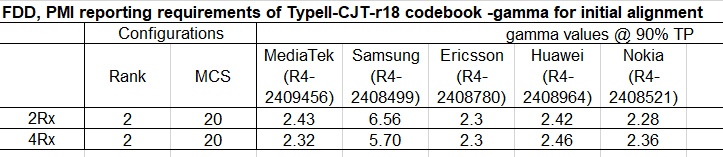 Issue 1-1-2: Test metric of TypeII-Doppler-r18 codebookProposalsFor FR1 TDD:Option 1: 4.0 for 2Rx case, and 3.5 for 4Rx case. (Ericsson)Option 2: 3.6 for 2Rx case, and 5.6 for 4Rx case. (Samsung)Option 3: 1.15 for both 2Rx and 4Rx (Huawei)  Option 4: 4.2 for 2Rx case, and 3.9 for 4Rx case. (MTK)Recommended WFBased on the latest simulation results, is there any possible to define 2.7 for TDD case?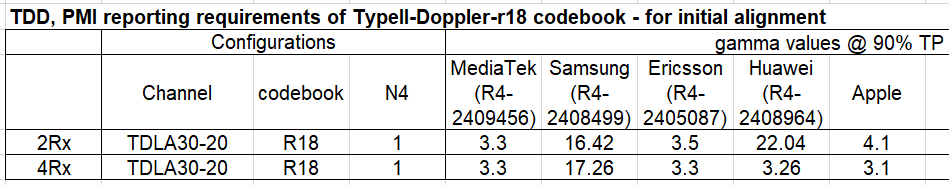 Issue 1-1-3: Test setup for FR1 FDD case of TypeII-Doppler-r18 codebookProposalsOption 1: Propose to use only 2 first allocated PDSCH slots, like in TDD, to improve prediction accuracy (MTK)Recommended WFMore discussion neededIssue 1-1-2: Test metric of TypeII-Doppler-r18 codebookProposalsFor FR1 FDD:Option 1: 1.9 for 2Rx case, and 2.0 for 4Rx case (Apple)Option 2: 2.0 for both 2Rx and 4Rx (Ericsson)Option 3: 2.4 for 2Rx case, and 3.4 for 4Rx case. (Samsung)Option 4: 1.15 for both 2Rx and 4Rx (Huawei) Option 5: 1.4 for 2Rx, and 1.6 for 4Rx, if keep current configuration (MTK)Recommended WFBased on the latest simulation results, is there any possible to define 1.8 for TDD case?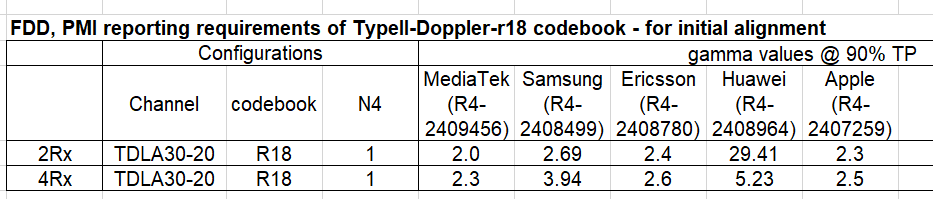 Issue 1-1-7: explicitly define for clarification what “equal probability of each applicable i1, i2 combination” Background: we have below agreement on RAN4#110 meetingProposalsOption 1: clarify granularity more clearly as below (MTK)Recommended WFIs Option 1 agreeable?Issue 1-1-4: Timing mismatch between the prediction reference and precoder usage in PDSCH transmissionProposalsOption 1: RAN4 to send LS to RAN1 to request update to specification with extended delta parameter options. (Nokia, MTK)Option 2: No need to send LS to RAN1 and RAN2 as the timing mismatch problem between the prediction reference and precoder usage in PDSCH transmission could be solved. (Samsung)Observation: Configure the maximum δ value and maximum N4 value could benefit for solving the timing mismatch problem between the prediction reference and precoder usage in PDSCH transmission.Observation: RAN1 has already discussed the higher δ value options in RAN1#110bis-e, RAN1#111 and RAN1#112 meetings. The δ value options are narrowed down from {0, 1, 2, 3, 4, 5, 6, 8} to {0, 1, 2} through rounds of discussions.Recommended WFMore discussion neededdraft CRs and CRsAgreement:Explicitly define random precoding frequency domain granularities as random i1 with wideband granularity and random i2 with subband granularity with ‘typeII-Doppler-r18’ and ‘typeII-CJT-r18’ codebook.PDSCH & PDSCH DMRS Precoding configuration for random PrecodingSingle Panel Type I, Random precoder selection updated per slot, with equal probability of each applicable i1, i2 combination(i1 with wideband granularity and i2 with subband granularity)Draft CR numberSourceProposals / ObservationsR4-2407260Return toAppleDraftCR for Applicability of requirements for MIMO EvoR4-2407261Return toAppleDraftCR for FRCs for rank 4 requirements with eDMRSR4-2407756revisedNokiaDraft CR for 38.101-4 on PMI req for typeI-CJT-r18 for FR1 FDDR4-2408500revisedSamsungDraft CR on combinations of channel model parameters (Table B.2.2-1: Channel model parameters for FR1)R4-2408502revisedSamsungBig CR for UE demodulation and CSI requirements for Rel-18 MIMO in 38.101-4R4-2408965revisedHuawei, HiSiliconDraft CR on PMI reporting requirements of typeII-doppler-r18 for FR1 (TS38.101-4, Rel-18)R4-2407137revisedNokia[NR_MIMO_evo_DL_UL-Perf] Draft CR for TS 38.141-1 on PUSCH manufacturer declaration and test applicabiltyR4-2408966revisedHuawei, HiSiliconBigCR for BS conformance testing for Rel-18 MIMO (TS38.141-1, Rel-18)R4-2408967revisedHuawei, HiSiliconDraft CR on performance requirements for PUSCH with enhanced DMRS (TS38.141-2, Rel-18)R4-2409479revisedSamsungDraft CR on PUSCH performance requirements with enhanced DMRS in 38.104R4-2409480revisedSamsungBig CR for BS demodulation requirements for Rel-18 MIMO in 38.104